Présence : Jacques Désiré Hiack, directeur général ; Lana Siman, André Lapointe, Valéry Tchemebe, Lisette Marchildon ; Kymber Zahar, présidente sortante ;Absence : AucuneObservateurs : AucunDébut de la réunion : 17h55Mot de bienvenue de la présidenceAndré Lapointe souhaite la bienvenue aux membres du CA.Adoption de l’ordre du jour12/08/2021 : Proposition 1André Lapointe propose :  Que l’ordre du jour soit adopté tel que présenté en laissant le varia ouvert.Appuyeur : Lana SIMANAdoptée à l’unanimitéDéclaration de conflits d’intérêtsAucun à signalerAdoption du PV du 15 juillet12/08/2021 : Proposition 2André Lapointe propose :  Que le procès-verbal de la réunion du CA du15 juillet soit adopté tel que présenté.Appuyeur : Lisette MarchildonAdoptée à l’unanimitéRapport financier12/08/2021 : Proposition 3Lana propose : Que le rapport financier au 31 juillet soit adopté tel que présenté.Appuyeur : Valery TCHEMEBEAdoptée à l’unanimitéRapport de la présidenceRapport de la directionLe directeur a assisté à la réunion du comité du Bistro qui doit revoir les prix pour la rénovation.Il a aussi eu une rencontre avec Denis Desgagné du CEF. On doit ouvrir un compte pour faire le transfert des fonds du Carrefour des plaines.Jacques a rencontré les locataires (Associations fransaskoises locataires au Carrefour Horizon).-Au Carrefour des plaines l’école élémentaire aimerait utiliser un des bureaux situés derrière la scène du Bistro.-Il y aura des activités communautaires dans la mesure où l’on pourra suivre les mesures sanitaires en place (COVID-19). -Les activités qui ont eu lieu au cours des derniers mois :* Camps d’été.* Pièce Pandamour de la Troupe du jour (au Bistro).* Visite à la ferme a été très populaire.-Les prochaines activités de la rentrée devront être coordonné avec les écoles du CEF.-Un/une coordonateur-rice (agent de programmation) devra être embauché. Cette décision avait déjà été prise par le CA l’an dernier. 12/08/2021 : Proposition 4Lana propose : Que l’ACFR prête un bureau à l’école Mgr de Laval de façon temporaire pour une durée d’un an et que le sujet soit apporté à la prochaine rencontre du comité du Carrefour des plaines.Appuyeur : Valery TCHEMEBEAdoptée à l’unanimitéKymber nous parle de notre demande auprès des avocats au sujet de la location à l’organisme YAS.Assemblée générale extraordinaireDeux points seront traités lors de cette assemblée :- le changement de nom de l’association- combler les postes vacants au CAIl est décidé que la réunion se tiendra à 17h le 22 octobre et sera suivi d’un 5 à 7.eRéunion au sujet de MosaicCette rencontre devra avoir lieu vers la fin septembre. On devra trouver quelqu’un qui pourra animer la session afin qu’on puisse faire un choix éclairé.  Les noms de Christiane Soucy et Clémence Grevey sont mentionnés pour aider avec cette activité. Le CA communiquera par courriel pour choisir une date.VariaPolitiques de l’ACFR remis à la prochaine réunion. On devra inclure une politique sur la location des locaux.Statuts et règlements. C’est remis à la prochaine réunion.Inventaire et tenir compte de notre équipement. Jacques est chargé d’établir une liste complète de l’équipement et mettre en place un système pour en tenir compte.Locataires qui ne paient pas. Lana demande une liste de tous les locataires qui n’ont pas payés depuis 2020. Lana, Jacques et Philippe se rencontreront pour étudier le dossier et voir s’il y a une façon d’établir des plans de paiements avec ces groupes.Jacques a visité l’entrepôt de l’ACFR et va voir avec la Société historique comment on peut préserver les documents qui sont présentement entreposés là-dedans. Prochaine réunionLundi 13 septembre à 17h30Levée de la réunionLevée de la réunion à 18h 55_________________________________Secrétaire_________________________________Présidence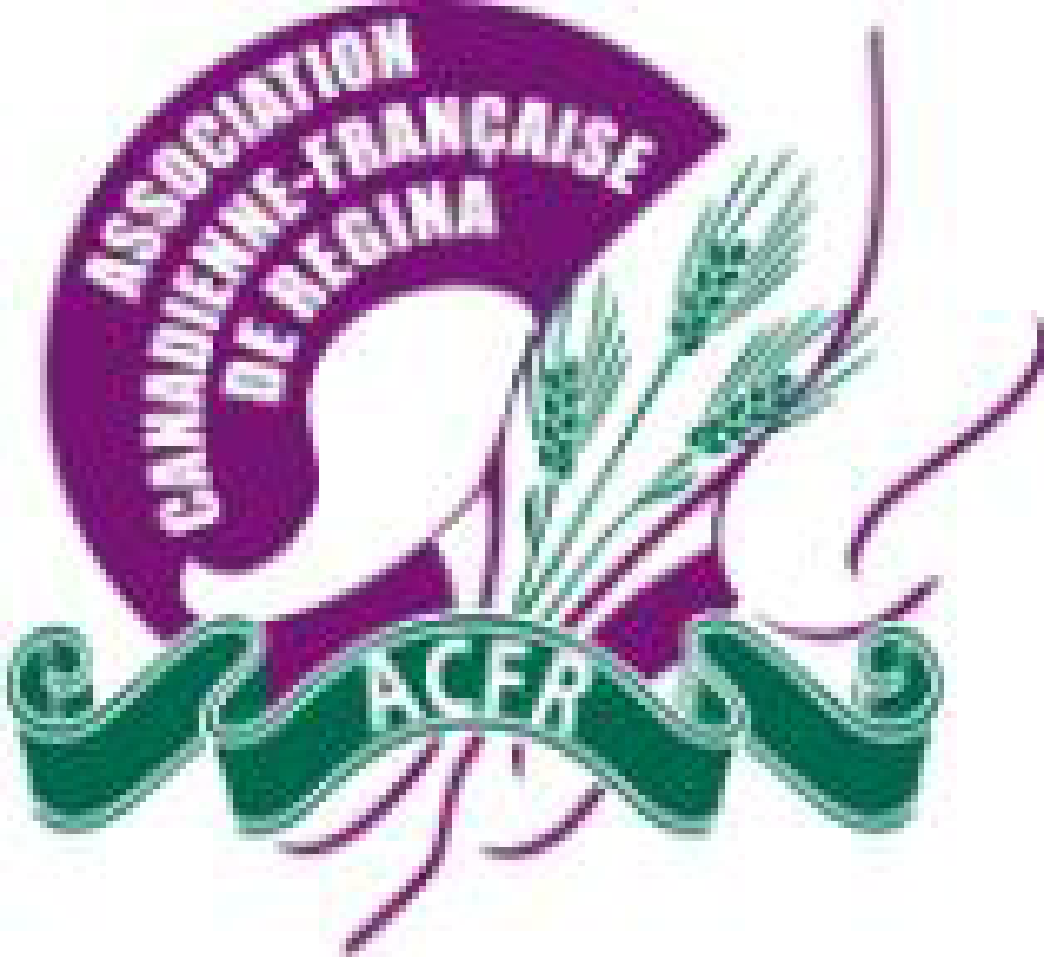 Association canadienne-française de ReginaProcès-verbalRéunion du CA 17 août 2021Zoom à 17h45